President :  K. Babu Thomas	General Secretary: K. S. Sajeev			                     Dated: 23-05-2013ToThe  Chief Commissioner of Income Tax(CCA)Kochi.Sir,Sub:	Promotion orders of ITOs and DPC for consequential posts  - Request.*************Even though the DPC for ITO promotion has already been concluded, order has been issued in only one case and five posts of ITO are remaining unfilled. It is therefore requested to issue orders in the remaining cases at the earliest.It is also requested to conduct the DPC for the RY 2013-14 to the posts of ITIs, STAs, Steno Gr-1 and TAs at the earliest.         Thanking you,Yours faithfully,                                                                                                Sd/-     									( A. G. Narayan Hari )		                                                      	Acting General Secretary.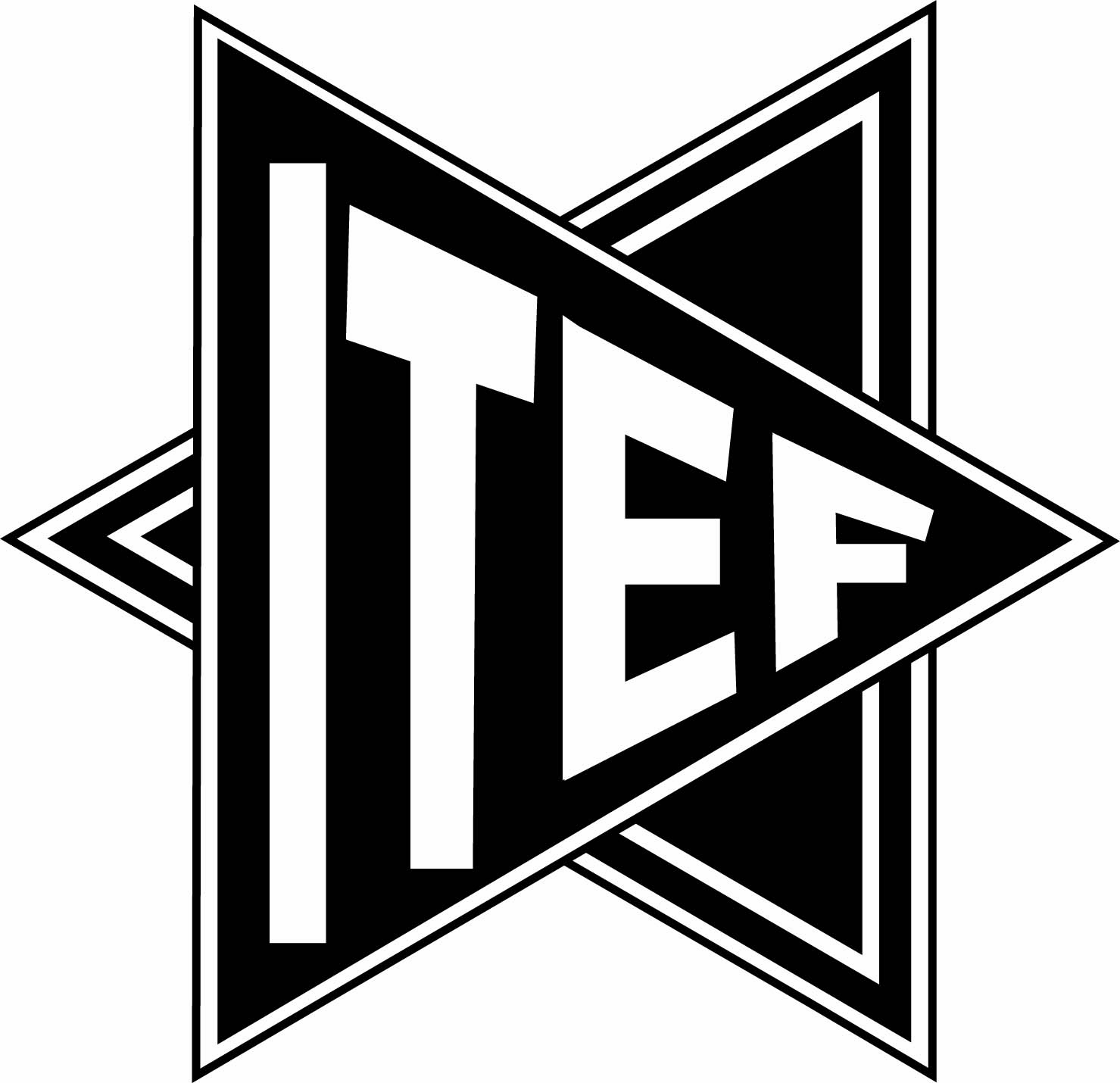 INCOME TAX EMPLOYEES FEDERATIONKERALA CIRCLECentral Revenue Buildings, I.S.Press Road, Kochi-682018.Telephone No.(0484)2795549 Mobile: 08547000175e-mail: itefkera@gmail.comFax No.(0484)2395508Website:itefkerala.com